Ленинградская областьЛужский муниципальный районРетюнское сельское поселение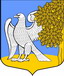 Отчет главы администрации Ретюнского сельского поселения по итогам социально-экономического развития в 2021 году и задачам на 2022 год Общие сведения о муниципальном образовании.Территория МО составляет 15,211 га. В состав территории поселения входят 20 населённых пунктов. Административным центром Ретюнского сельского поселения является центральная усадьба деревни Ретюнь. Численность населения Ретюнского сельского поселения на 01 января 2022 года составила 1686 человек из них: пенсионного возраста – 265 человек, дети и подростки до 18 лет – 290 человек.Демографические изменения В 2021 году родилось - 8 человек(2020-9ч), умерло - 29 человек (2020-25) . 	В прошлом году прошла всеобщая перепись населения с 1 по 31 октября 2021 года. Мы прошли ее на своей территории без сложностей, также  на  была доступна электронная услуга «Пройти перепись населения». Многие воспользовались ей.Занятость. По данным Лужского филиала ГКУ ЦЗН ЛО численность экономически активного населения составляет 849 человек (2020-851 человек). Поставлено на учет в ЦЗН в 2020 г. – 61 человек, в 2021 г. – 115 человек (из них 30 – безработных и 85 – как ищущие работу без статуса безработного). Количество безработных на 01 января 2022 года, состоящих на бирже труда – 11 человек. Уровень зарегистрированной безработицы 1,3%.На территории поселения находятся:- Муниципальное бюджетное дошкольное образовательное учреждение «Детский сад № 18 комбинированного вида» на 68 мест посещает 55 детей.- амбулатория в д.Ретюнь;- аптека в д. Ретюнь;- почтовое отделение в д. Ретюнь;- отделение СБЕРБАНКа в д.Ретюнь.- удаленное рабочее место Лужского филиала МФЦ.И другие объекты социально-бытового обслуживания.Большинство деревень обеспечено выездной торговлей -автолавками.Работа администрации и совета депутатов сельского поселения.Работа специалистов администрации осуществляется в соответствии с Федеральным законом РФ № 25-ФЗ от 02.03.2007 г. «О муниципальной службе в Российской Федерации». Работники администрации в плановом порядке проходят аттестацию муниципальных служащих на соответствие должности. Ежегодно работники администрации подают декларации о своих доходах и расходах, а также доходах и расходах членов своей семьи. Основные нормативно-правовые акты публикуются в газете «Лужская правда» и ее официальном приложении, также необходимая информация размещена на сайте Ретюнского сельского поселения.В целях соблюдения  федерального закона «О противодействии коррупции» и Указа Президента Российской Федерации, в поселении  создана комиссия по противодействию коррупции и комиссия по соблюдению требований к служебному поведению и урегулированию конфликта интересов.Структура администрации соответствует установленным нормативам, утверждена советом депутатов поселения (Решение № 53-р-1 от 31 марта 2020 года). В настоящее время в составе администрации   7 муниципальных служащих и 1 сотрудник, не относящиеся к муниципальным служащим. За 2021 год Совет депутатов Ретюнского сельского поселения провёл 14 заседаний, на которые администрация сельского поселения подготовила и вынесла вопросы по основным направлениям деятельности, закреплённых Федеральным законом №131-ФЗ и Уставом Ретюнского сельского поселения. В 2020 году принято 55 решения, из них 34 нормативно-правовых акта. Нормативно-правовые акты регулярно и своевременно направлялись в государственный экспертный институт регионального законодательства для включения в регистр муниципальных нормативных правовых актов Ленинградской области.Кроме того, в связи и с учётом внесённых изменений в ряд нормативно-правовых актов Российской Федерации, Советом депутатов были внесены изменения и дополнения в действующие на территории Ретюнского сельского поселения нормативно-правовые акты.Также, были приняты Решения об утверждении различных Положений и Регламентов, необходимых для деятельности администрации поселения. Рассматривался и утверждался бюджет Ретюнского сельского поселения на 2022 год и плановый период 2023 и 2024 годов.В состав совета депутатов входит три постоянные депутатские комиссии, это:- постоянная депутатская комиссия по бюджету, налогам и экономическому развитию поселения;- постоянная депутатская комиссия по вопросам муниципального имущества, вопросам ЖКХ, благоустройства, энергетики и окружающей среды;- постоянная депутатская комиссия по вопросам культуры, делам молодёжи, физкультуры и спорту, связям с общественностью и СМИ.Депутатами организована работа по приёму граждан поселения. Совет депутатов и администрация поселения в целом работают в условиях взаимопонимания и согласия по большинству вопросов и задач социально-экономического развития поселения, что способствует максимально эффективному исполнению задач местного значения и переданных полномочий.Доходная часть бюджета муниципального образования.Бюджет Ретюнского сельского поселения рассчитан на 20 населенных пунктов, входящих в состав поселения.  	Бюджет поселения формируется администрацией поселения и передается на рассмотрение бюджетной комиссии Совета депутатов. Затем проходят слушания и утверждение бюджета на очередной финансовый год Советом депутатов поселения. Бюджет Ретюнского сельского поселения на 2021 год был сбалансирован по доходам и расходам.													тыс.руб.В течение всего 2021 года администрация сельского поселения работала над наполнением доходной части бюджета. Анализировалось поступление налогов в бюджет поселения, отрабатывались списки должников по налогам, отчисления от которых поступают в бюджет поселения.Основной налог, поступающий в бюджет поселения – земельный налог. В 2021 году нами было проведено 4 комиссии по недоимке налоговых платежей, приглашено 33 человека. Фактически явилось 8, поступило в казну –  50900,4 налогов в результате работы комиссии.Прочие поступления(дотации, субвенции из бюджетов других уровней)По-прежнему Ретюнское сельское поселение остается дотационным поселением. Доля собственных доходов составляет 20% от общей массы доходов, это говорит о том, что на средства, полученные от собственных доходов, поселение не сможет исполнить возложенные федеральным законодательством полномочия. Необходима поддержка из бюджетов вышестоящих уровней.Расходная часть бюджета муниципального образования.Вся работа администрации Ретюнского сельского поселения выполнялась на основании Федерального закона № 131 от 06.10.2003г. «Об общих принципах организации местного самоуправления в РФ», на основании нормативно-правовых актов РФ, Устава Ретюнского сельского поселения, Решения о бюджете на 2022 год. Информация об исполнении бюджета сельского поселения, о деятельности администрации поселения и совета депутатов размещается  на сайте поселения в сети интернет.Все лимиты бюджетных обязательств были исполнены согласно смете:Исполнение переданных государственных полномочий.На уровень поселения переданы следующие государственные полномочия:- ведение нотариальных действий при отсутствии в поселении нотариусов. Взыскиваемая по тарифам государственная пошлина за ведение нотариальных действий в 100% размере поступает в бюджет поселения. В 2021 году доход составил всего 900 рублей ( за счет того, что доренности на оформление объектов недвижимости от поселений отозвали) Совершено 36 нотариальных действия, в т.ч. 26 доверенностей.- ведение первичного воинского учета. Военно-учетный работник администрации ведет картотеку военнообязанных, пребывающих в запасе, следит за полнотой данных, проводит сверки учетов с паспортными службами, военкоматами, направляет юношей на первичный воинский учет, вручает повестки призывникам.В настоящий момент на первичном воинском учете состоит:14 офицеров запаса;305  чел. остальных категорий военнослужащих запаса.Подлежит постановке на учет –7 граждан.Исполнение отдельных вопросов местного значения.В 2022 году администрацией Ретюнского сельского поселения  переданы полномочия с одновременной передачей денежных средств  Администрации Лужского муниципального района, касающиеся вопросов архитектуры и градостроительства, территориального планирования, работы единой дежурной диспетчерской службы, по осуществлению мероприятий ГО и ЧС, исполнению бюджета поселения, по осуществлению внешнего муниципального финансового контроля, газоснабжения населения.Дорожная деятельность в отношении автомобильных дорог местного значения. Ретюнское сельское поселение расположено вдоль автомагистрали Киевское шоссе. Автотранспортная сеть территории поселения состоит из дорог твердого и грунтового покрытия, находящихся в региональной собственности - общая протяженность , из них с твердым покрытием . и муниципальных дорог местного значения общего пользования, расположенных в черте населенных пунктов в основном это грунтовые дороги – общей протяженностью 24,83 км (из которых с асфальтовым покрытием ). Обслуживание дорог в границах поселения в 2021 году осуществляли:- федеральная трасса с развязками – ООО «ГИДОР»- региональные дороги – Волосовское ДРСУ- межпоселковые дороги – ООО «Вираж»- внутрипоселковые дороги – по отдельным договорам. Организацией пассажирских перевозок занимается ООО «Имидж» и ИП Голуб А.В.. Среднесписочное количество маршрутов в день – 13. Объем пассажирооборота в день в среднем составляет 200 человек, из них 50% льготников. В 2021 году по субсидии за счет средств дорожного фонда 2 795 683,4 руб. при 9%-софинансировании местным бюджетом были отремонтированы следующие дороги:- Ремонт автомобильной дороги общего пользования местного значения в д. Елемцы протяженностью 581 пог.м, ;В рамках 3-ОЗ « О содействии участию населения в осуществлении местного самоуправления в иных формах на территориях административных центров и городских поселков муниципальных образований Ленинградской области» выполнен ремонт участка автомобильной дороги и парковки придомовой территории у дома № 10 в д. Ретюнь. За счет средств поселения так же выполнены работы по ремонту  на участках дорог местного значения в деревне Шильцево ул.Болотная, Большие Озерцы ул. Партизанская и в деревне Ретюнь ( от дома 5 до ворот школы).Проводилось грейдирование грунтовых дорог и уборка снега за счет средств местного бюджета. В 2021 году заключили договор на разработку проекта организации дорожного движения применительно ко всему поселению. Следующий этап, установка дорожных знаков согласно разработанным ПООДД.В 2021 году поданы заявки в комитет по дорожному хозяйству ЛО на ремонт автомобильных дорог общего пользования местного значения, имеющих приоритетный социально значимый характер на 2022 год Планируем проведение ремонта:- автомобильной дороги от д. № 5 по ул. Центральная и от  д. № 11 по ул. Центральная до школы;- улица Подгорная деревня Лопанец - улица Рыбацкая деревня Шильцево На 2023 год в планах провести капитальный ремонт переулка Школьный и ул. Полевая в д. Ретюнь Организация в границах поселения электро-, тепло-, газо- и водоснабжения населения, водоотведения, снабжения населения топливом;Вопрос электроснабжения все также является весьма проблемным. Износ оборудования не позволяет обеспечивать надежную бесперебойную подачу электроэнергии как населению так и социально-значимым объектам. Таким проблемным источником является подстанция № 822 в д. Ретюнь (коттеджи). Данная подстанция обслуживается работниками Ленэнерго на основании договора, так как является собственностью администрации. Постоянное нарушение в работе подстанции в результате перенапряжений, отказе в работе устройств релейной защиты, автоматики приводят к перепадам напряжения и обесточиванию  частного жилого сектора по улицам: Вологодская, Сосновая. Луговая, Полевая, пер. Школьный в д. Ретюнь. Для решения этой проблемы в 2021 году совместно с представителями ПАО «Ленэнерго» были обследованы электрические сети по улицам и принято решение строительства подстанции и  линии электропередач на обследованном участке при условии организованной подачи заявлений собственниками домовладений на подтверждение или увеличение мощности потребления электрической энергии. В ноябре 2021 года  подрядчик от Ленэнерго начал работу по проектированию новой сети. В 2022 году ожидаем строительство. Один проблемный вопрос по некачественному электроснабжению потребителей будет снят. Так же в 2021 году администрация начала работу по составлению плана мероприятий организации уличного освещения в населенных пунктах сельского поселения. В Ленэнерго подано 6 заявлений об осуществлении технологического присоединения для электроснабжения объекта – уличное освещение в населенных пунктах: д. Юбры, д. Витово, д. Волосковичи, д. Парищи, д. Шильцево ул. Рыбацкая, д. Буяны.  В 2021 году в рамках 147-ОЗ «О старостах сельских населенных пунктов Ленинградской области и содействии участию населения в осуществлении местного самоуправления в иных формах на частях территорий муниципальных образований Ленинградской области"  в деревне Буяны были выполнены работу по устройству уличного освещения. За счет средств местного бюджета было смонтировано уличное освещение в д. Малые Озерцы ул. Нижняя, деревне Большие Озерцы, ул. Партизанская, восстановлено освещение в деревне Березицы, заменены 60 ламп уличного освещения. В текущем году за счет собственных средств будут освещены улица Вологодская в д. Ретюнь, частично деревня Юбры. (проживает многодетная семья). В прошлом году по заявлению многодетной семьи, проживающей по ул. Садовая д.91 были дополнительно установлены фонари уличного освещения по этому адресу. Отопительный сезон 2021-2022 гг начался в связи с погодными условиями в этом году рано – 1 сентября было запущено отопление в детском саду, 13 сентября жилой сектор.  В 2021 году в комитет ТЭК подана заявка в отборе муниципальных образований Ло для предоставления субсидии из областного бюджета бюджетам МО Ло на реализацию мероприятий по обеспечению устойчивого функционирования объектов теплоснабжения Ло в рамках подпрограммы «Обеспечение устойчивого функционирования и развития коммунальной и инженерной инфраструктуры и повышение энергоэффективности в Ло на приобретение, проведение экспертизы на соответствие оборудования, установку, проведение пуско-наладочных работ резервных источников тепловых пунктов в МКД 1,2,3,4,5,8,9,10. И дальнейшей сдачи объектов Ростехнадэор для получения допуска эксплуатация. Финальной точкой в решении вопроса по ИТП, который стоит с 2013 года, будет передача в общее имущество собственникам помещений в МКД. В этом году мы это сделаем. Объекты водоснабжения и водоотведения в д. Ретюнь переданы в областной водоканал. Объекты водоснабжения и водоотведения в д. Шильцево и д. Ретюнь (коттеджи) являются бесхозяйным имуществом. В 2021 году поставили на кадастровый учет  три объекта водоснабжения в д. Шильцево– это водонапорная башня, канализационная насосная станция, очистные сооружения. В 2022 году в июне мы выходим в суд для признания права собственности на эти объекты с последующей передачей в Росимущество, далее в ГУП «Ленобводоканал». В 2022 году  заключен договор для постановки на кадастровый учет еще трех объектов недвижимости.В 2021 году Подготовлены необходимые документы для передачи в Росимущество станции обезжелезивания в деревне Ретюнь с дальнейшей передачей ее в обслуживание в ГУП Леноблводоканал. 4 февраля к нам пришла хорошая новость, Губернатор подписал акт приема-передачи станции. В 2022 г.  К договору с АО «Газпром газораспределение Ленинградской области» о подключении (технологическом присоединении) объектов капитального строительства к сети газораспределения 2 многоквартирных жилых домов по адресу: Ленинградская область, Лужский район, д. Ретюнь, улица Центральная  д.1, д.2. было заключено доп. соглашение.  Необходимо сначала решить вопрос с системой вентиляции МКД. 	По соглашению заключенному в 2020 году о предоставлении субсидии из Ленинградской области Бюджету Ретюнского сельского поселения Лужского муниципального района Ленинградской области на бюджетные инвестиции в объекты капитального строительства, включенные в подпрограмму «Газификация Ленинградской области» государственной программы Ленинградской области «Обеспечение устойчивого функционирования и развития коммунальной и инженерной инфраструктуры и повышение энергоэффективности в Ленинградской области» субсидия  составила: в 2020 году 101010,00 руб. (Сто одна тысяча десять рублей 00 копеек), в 2021 году 2741930,00 руб. (Два миллиона семьсот сорок одна тысяча девятьсот тридцать рублей 00 копеек), в 2022 и 2023 году 21871,9 руб. (двадцать один  миллион восемьсот семьдесят одна тысяча девятьсот рублей 00 копеек). В 2021 году завершены работы по проектированию и согласованию трассы  «Распределительный газопровод в дер. Ретюнь. Проектная документация прошла государственную экспертизу. Получено положительное заключение.Итого планируется подключить к природному газу 123 дома. Индивидуальные жилые дома на перспективу для подключение к природному газу-299 домов. Строительство распределительного газопровода в д. Ретюнь по ул. Садовая, ул. Вологодская, ул. Луговая, ул. Полевая, ул. Сосновая, пер. Школьный, линии            будет осуществлять АО «Газпром газораспределение». На сегодняшний день подано заявлений через администрацию на подключение к природному газу -    44 домовладений, так же граждане делали это самостоятельно через сайт Газпром и госуслуги.  Жилищные вопросыОбщее число семей на 01.01.2021 года, состоящих на учете в качестве нуждающихся  по улучшению жилищных условий,  составило  8, из них:  с целью участия в жилищных целевых программах – 7 семья, с целью предоставления жилой площади по договору социального найма – 1 семьи.Меры пожарной безопасности  Работа администрации в области обеспечения первичных мер пожарной безопасности осуществляется в следующих направлениях:	- информирование населения о принятых решениях по обеспечению  первичных мер пожарной безопасности и организация проведения противопожарной пропаганды (через сайт поселения и социальные сети в  «Интернет», информационные стенды населенных пунктов, а также на сходах жителей с участием представителей ОГПС и ОНД);	- оснащение и содержание в исправном состоянии первичных средств пожаротушения на объектах муниципальной собственности;- разработка и осуществление мероприятий по обеспечению надлежащего состояния источников противопожарного водоснабжения. - осуществление контроля за соблюдением требований пожарной безопасности при разработке градостроительной и проектно-сметной документации при планировке застройки территории поселения;- очистка территории поселения от горючих отходов, мусора, сухой растительности, ликвидация несанкционированных свалок;Разработан в 2021 г и утвержден План приведения источников наружного противопожарного водоснабжения населенных пунктов на 2021 – 2023 годы.В 2021 году обустроили подъездную разворотную площадку к противопожарному водоему в деревне Ретюнь (озеро), деревне Шильцево, и в деревне Березицы, выкопали пожарный водоем в деревне Березицы у д. 46 и в деревне Большие Озерцы  (у д. 20). Установили металлические столбы на водоемах для размещения информационных табличек «Выход на лед запрещен» и в летнее время, «купание запрещено». В насланных пунктах привели в рабочее состояние рынды как средство оповещения о пожаре.Закупили пожарные рукава и переходники, пожарную колонку. Сформировали добровольную пожарную команду, с которой отработали первичные меры пожарной безопасности, проверили средства пожаротушения.Планы на 2022 год:- обустройство подъездных разворотных площадок в деревнях Малые Озерцы, Волосковичи, Поддубье. - приобретение комплектов боевой одежды для ДПК;- приобретение брошюр и листовок наглядной агитации, а также знаков пожарной безопасности,- в рамках 147-ОЗ к установленным пожарным резервуарам в деревне Поддубье, Витово и Жглино будут установлены скважины для забора воды в пожарные резервуары.     - для участия в конкурсном отборе на устройство пожарных водоемов в д.  Большие Озерцы, Поддубье, Бор, Березицы, Мокрово, Парищи, Немолва в 2023 году планируем в этом году подготовить проектно-сметную документацию с прохождением гос. экспертизы.Жилищно-коммунальное хозяйство и благоустройствоНа территории поселения работает ООО «Районная управляющая компания», которая обслуживает 10 МКД д. Ретюнь. Общее количество квартир поселении  624 общей площадью 31020,3 м2. Количество приватизированных квартир – 547 общей площадью 27463,6 м2, муниципальных квартир – 77 общей площадью 3500м2.Обеспечение жителей многоквартирных домов коммунальными услугами осуществляется  ресурсоснабжающими организациями:- «Петербургтеплоэнерго» - тепло и горячая вода в д. Ретюнь- «Леноблводоканал» - водоснабжение и водоотведение- «Петербургская сбытовая компания» - электроснабжение В сентябре 2021 года мы заключили  с ЕИРЦ ЛО договор на оплату соц найма муниципальных квартир через единый цент, то есть все счета в одной квитанции. Так же поступили и управляющая компания. Теперь наниматели оплачивают квартрлату по одной квитанции. Это очень удобно и понятно.В 2021 году администрация приняла участие в отборе заявок комитета по топливно-энергетическому комплексу Ленинградской области, в отборе муниципальных образований Ленинградской области для предоставления субсидий из областного бюджета Ленинградской области бюджетам муниципальных образований Ленинградской области на реализацию мероприятий по обеспечению устойчивого функционирования объектов теплоснабжения на территории Ленинградской области в рамках подпрограммы «Энергетика Ленинградской области» государственной программы Ленинградской области «Обеспечение устойчивого функционирования и развития коммунальной и инженерной инфраструктуры и повышение энергоэффективности в Ленинградской области. Отбор прошли. В 2022 году будут выполнены работы по монтажу источников бесперебойного питания на АИТП, пуско-наладочные работы и экспертиза на соответствие оборудования АИТП и проектной документации в МКД № 1 и 2; 3; 4; 5; 8; 9; 10. После монтажа и запуска АИТП необходимо сдать объекты в Ростехнадзор и получить разрешение на допуск в эксплуатацию объектов теплоснабжения с дальнейшей передачей в общую собственность каждого многоквартирного дома. В прошлом году, совместно с Ук  мы получили акт-допуска Ростехнадзор на АИТП в доме № 6.Так же в прошлом году продолжили работу по признанию аварийным многоквартирного дома в деревне Поддубье ул. Луговая 9, с целью участия в мероприятиях Переселение граждан из аварийного жилого фонда подпрограммы «Содействие в обеспечении жильем граждан Ленинградской области» программы «Формирование городской среды и обеспечение качественным жильем граждан на территории Ленинградской области. Сейчас документы проходят проверку в комитете по строительству Ленинградской области.Еще одним сложным муниципальным фондом является многоквартирный дом в деревне Крени. В прошлом году подготовили проектно- сметную документацию на капитальный ремонт крыши и в рамках государственной программы  Ло «Формирование городской среды и обеспечение качественным жильем граждан на территории Ло, утвержденной Постановление Правительства Ло № 499 оказание дополнительной помощи при возникновении неотложной необходимости в проведении капитального ремонта общего имущества в МКД обратились в комитет ЖКХ на предоставление субсидии. Субсидия нам предоставлена, готовим документы на проведение аукциона по выбору подрядчика на выполнение работ в этом году.Организация взаимодействия со специализированной организацией по сбору платежей на капитальный ремонтНекоммерческая организация «Фонд капитального ремонта многоквартирных домов Ленинградской области» является специализированной организацией, которая осуществляет деятельность по обеспечению проведения капитального ремонта общего имущества в многоквартирных домах, расположенных на территории Ленинградской области. Еще В 2020 году Решением общего собрания собственников помещений в многоквартирном доме № 1,2,3 и 4 д. Ретюнь о проведении капитального ремонта общего имущества в этих многоквартирных домах были определены перечень работ по капитальному ремонту, смета расходов на капитальный ремонт; сроки проведения капитального ремонта;
источники финансирования капитального ремонта;1 и 2 дом – капитальный ремонт сетей теплоснабжения.3 дом – капитальный ремонт сетей холодного и горячего водоснабжения и системы водоотведения.4 дом- капитальный ремонт кровли.Проектно-сметные работы завершены в 2021 году.  О плановом проведение работ комитет ЖКХ сообщит дополнительно, после составления краткосрочного плана реализации региональной программы капитального ремонта на 2023-2025гг.В прошлом году провели работы по комплексному обследованию специализированной организацией многоквартирного дома 10 в д. Ретюнь,  получили итоговое заключение, обратились в фонд капитального ремонта на перенос сроков по кап. ремонту кровли, но получили отказ по причине задолженности населения перед фондом капитального ремонта. Проводили собрание, разговаривали с собственниками по погашению задолженности, в этом году работу продолжим. Такая же ситуация с многоквартирным домом № 5.Реформа по обращению с ТКОС 1 января 2020 и на ближайшие 3  года предприятием-перевозчиком, обеспечивающим вывоз мусора с контейнерных площадок Ретюнского поселения, является ООО «Спецтранс 47». Все контейнеры в поселении заменены на контейнеры перевозчика, которые приспособлены под их транспортные средства. Вывоз осуществляется и по согласованному графику, и по заявкам по факту накопления. Проект «Формирование комфортной городской среды»В 2021 году реализован проект комфортной городской среды, выполнены работы по благоустройству общественной территории между домом 9 и 10. В результате выполненных работ мы получили пространство с пешеходными дорожками с освещением, озеленение, установлены МАФы, детская площадка приобрела резиновое покрытие, газон, порковку.В 2021 году приняли участие в отборе заявок на предоставление субсидии на реализацию мероприятий муниципальных программ формирования комфортной городской среды по результатам рейтингового голосования. В этом году будет реализован проект по благоустройству пространства «Ретюнское запрудье».Так же подготовлен проект благоустройства дворовой территории многоквартирного дома № 7, который мы планируем реализовать 2023 году, подав заявку на участие в этом году.Для дальнейшего участия в проекте и благоустройства  следующей общественной территории на получении субсидии в 2023 году мы  принимаем участие в рейтинговом голосовании, которое проходит на сайте Центра компетенций Ленинградской области с 07 по 25 февраля 2022 года.В отборе участвуют  следующие общественные территории дер.Ретюнь:- Общественное пространство между д. 3 и 4 в д. Ретюнь .- Общественное пространство в д. Ретюнь по ул. Центральная у д. 7Программа комплексного развития сельских территорий.Борьба с борщевиком Сосновского.В рамках государственной программы «Комплексное развитие сельских территорий Ленинградской области» в рамках подпрограммы «Развитие транспортной инфраструктуры и благоустройства» были проведены мероприятия по уничтожению Борщевика Сосновского на территории Ретюнского сельского поселения. Муниципальный контракт заключен с ИП Иванов на выполнение работ  по проведению химических мероприятий.В летне-осенний период 2021 года Подрядчиком была проведена двухразовая обработка наиболее засоренных территорий следующих населенных пунктов:- д. Ретюнь  - 18,8 га;- д. Крени   - 1,5 га;- д. Жглино  - 0,5 га;-Мокрово – 0,4 га-Шильцево – 1,5 га- д. Малые Озерцы – 1,6 га;Контроль за выполнением работ производился Администрацией Ретюнского сельского поселения и филиалом ФГБУ «Россельхозцентр» по Ленинградской области. По результатам выполненных работ была дана положительная оценка эффективности проведенных мероприятий.На 2022 год также подана заявка для участия в программе. Площадь обработки увеличивается с 24,3 до 26,3 га.В 2022 году в планах принять участие в  государственной программе Ленинградской области Комплексное развитие сельских территорий Ленинградской области.  Участниками Государственной программы являютяс: Комитет по агропромышленному и рыбохозяйственному комплексу Ленинградской области;комитет по строительству Ленинградской области;комитет общего и профессионального образования Ленинградской области;Комитет по дорожному хозяйству Ленинградской области;Комитет по здравоохранению Ленинградской области;комитет по культуре Ленинградской области;комитет по физической культуре и спорту Ленинградской области;комитет по жилищно-коммунальному хозяйству Ленинградской области;комитет по топливно-энергетическому комплексу Ленинградской области;Преимущества этой программы в том, что можно подавать заявки на строительство и капитальный ремонт сразу нескольких социально-значимых объектов. Для нас такими объектами являются ФАП, спортивный зал, каток.Средства депутатов ЗАКСаЕжегодно мы получаем поддержку депутатов Законодательного собрания ЛО. В 2021 году поддержка была предоставлена депутатом Левченко М.Н. на приобретение и установка детского игрового комплекса по адресу: д. Шильцево– 270 000 рублей На текущий год денежные средства предоставлены Ковалем Н.О. на:- приобретение и установка детской  игровой площадки в д. Большие Озерцы-600 тр;- приобретение моторизированного экрана в дом культуры- 365 тр;Так же средства предоставлены депутатом Тирон Е.В. на приобретение сценических костюмов и ростовых кукол.- 200 трРазвитие системы культурного обслуживания, библиотек, массовой физической культуры и спорта, мест массового отдыха Культурно-досуговый центр Ретюнского сельского поселения сочетает  в себе функции по организации культурно-досуговой деятельности и библиотечного обслуживания населения.Ретюнский Дом Культуры и библиотека располагаются в центральной  усадьбе. Предоставляют  населению разнообразные услуги социокультурного, просветительского, оздоровительного, развлекательного характера; создают условия для развития любительского художественного творчества.  Основными направлениями в деятельности являются: информационно-просветительная; художественно-публицистическая; проведение праздников и ритуалов; развитие художественного творчества; культурно-развлекательная и физкультурно-оздоровительная работа. Занимаются организацией досуга населения, организуют работу творческих коллективов в различных жанрах и социально-культурные мероприятия.Вся информация о работе КДЦ выкладывается на официальном сайте Культурно-досугового  центра  и в группе  ВК  «Ретюнский  культурно-досуговый  центр» и Инстаграмм.         Содержание работы КДЦ         Ретюнским КДЦ в 2021г. было проведено 166  мероприятий самой различной тематики и направленности (культурно-досуговые, информационно-просветительские, физкультурно-оздоровительные, танцевальные вечера, вечера отдыха и т.д.) Ретюнский  КДЦ  тесно  сотрудничает  с  Володарской  средней  школой  и  Ретюнским  дет.садом  №18. Для  воспитанников   детсада  и  учеников  школы  регулярно  проводятся  тематические  беседы  и  литературные  вечера.      В КДЦ  ведется активная работа  по профилактике  асоциального поведения  детей  и  молодежи. Проводятся  беседы, тематические  мероприятия  антинаркотической  и  антитеррористической  направленности. Дети и подростки, посещающие Дом культуры, ведут занимательный и здоровый образ жизни.  Сотрудники  КДЦ  стараются  активно  привлекать  детей,  находящихся  в  трудной  жизненной ситуации  и  состоящих  на  профилактическом  учете,  к  занятиям  в  кружках  и  досуговой  деятельности.В 2021 году  в условиях ограничений в целях предотвращения распространения коронавирусной инфекции большинство мероприятий, были проведены в онлайн-формате либо при строгом соблюдении установленных правил для массовых мероприятий. Творческие  коллективы  ДК  в  течении  года  участвовали  в  различных  онлайн-конкурсах и  фестивалях. Для старшего поколения прошли Рождественские посиделки; вечер отдыха, посвященный Международному женскому дню «Есть женщины в русских селеньях»; праздничное мероприятие ко Дню пожилого человека. Как всегда всё это за уютными столиками с чаем и сладостями. В преддверии этих праздников в ДК были организованы и проведены выставки поделок, изготовленных местными рукодельницами. В поселении вот уже много лет ведет свою работу Совет ветеранов. Члены Совета активно участвуют во всех культурно-массовых мероприятиях, как местного, так и районного значения. В 2021 году Совет ветеранов участвовал в Спартакиаде ветеранов Лужского муниципального района, в областном смотре-конкурсе «Ветеранское подворье». Для пенсионеров в ДК создано любительское объединение «Клуб теплых и дружеских встреч», где пожилые люди еженедельно собираются и за чашкой чая в теплой дружеской обстановке приятно и с пользой проводят время.    Для населения среднего возраста проводятся вечера отдыха. Проводятся семейные мероприятия, такие как: «Папа, мама, я», «Веселые старты», «День  матери».Ежегодно  на  территории  поселения  проводятся  массовые  мероприятия, приуроченные  к  большим  праздникам:- День  защитника  Отечества- Международный  женский  день- День  Победы- День  защиты  детей- День  России- День  памяти  и  скорби- День  молодежи- День  любви, семьи  и  верности-День  поселка-День  Российского  флага- День  знаний- С/х ярмарка- День  пожилого  человека- День  матери- Новогодние праздникиКраеведческое направлениеКраеведческая деятельность занимает важное  место в работе  КДЦ , так как необходимо знать историю, культуру своего народа и родного края.  В библиотеке оформлена постоянно  действующая  книжная выставка «Неплюев  И.И.». Для привлечения интереса жителей к истории родного края была проведена творческая встреча с краеведом И. В. Половинкиным. Жители узнали много интересного о жизни, судьбе, делах Неплюева Ивана Ивановича, первого губернатора Оренбургской области, который проживал на территории нашего поселения в д. Поддубье. В 2021 году В Ретюнском КДЦ при поддержке инициативной группы провели цикл творческих встреч, посвященных Николаю Рериху.В  Доме  культуры  ведется  активная  работа  по  востановлению  краеведческого  музея.Гражданско-патриотическое воспитаниеВ  КДЦ ведется  активная  работа по патриотическому воспитанию, направленная на воспитание чувства гордости за свою Родину, свой народ. В рамках этого направления прошли тематические мероприятия, посвященные памятным  датам:- День снятия  блокады  Ленинграда- годовщина  Сталинградской  битвы- День освобождения  г. Луги  и  д. Ретюнь от  немецко-фашистских  захватчиков- День  Победы  в  ВОВ- День  памяти  и  скорби- День  героев  ОтечестваФизическая культура и спортРетюнский КДЦ большое внимание уделяет развитию физической культуры и спорта с целью оздоровления населения и его физического развития. На территории Ретюнского сельского поселения функционируют:- многофункциональная спортивная площадка (футбольное поле,волейбольная площадка, баскетбольная площадка, лекгоатлетическая площадка);- площадка с уличными тренажерами;- хоккейная коробка;- спортивный зал;- тренажерный зал.Работают секции по футболу, волейболу, настольному теннису, боевому самбо, армрестлингу.В поселке существует спортивное объединение молодежи «Ретюнь». Ребята активно  принимают  участие  во  всех  районных  спортивных  мероприятий  и  занимают  высокие  места. Ежегодно в течение уже 15 лет на территории поселения проводится Спартакиада молодежи Лужского муниципального района, на которую съезжаются команды из многих поселений.Так же на территории Ретюнского сельского поселения ежегодно проводятся следующие соревнования:- традиционный турнир по мини-футболу среди взрослых мужских команд Лужского района на переходящий «Кубок Ретюня» (с 2016 г.);- традиционный детский турнир по мини-футболу «Наследники Победы» (с 2016 г.);- традиционный турнир по армрестлингу «Здоровая Россия – сильная Россия!» (с  2018 г.);- «Папа, мама, я – спортивная семья» - семейная эстафета.В прошедшем году на территории Ретюнского сельского поселения проходили Соревнования Ленинградской области по ралли-спринту на кубок ФСО Россия.Молодежная политикаМолодежная политика на территории поселения реализуется через  МУ «Культурно-досуговый центр». В работе с молодежью применяются  различные формы и методы организации досуга. За 2021 год были организованы и проведены мероприятия, направленные: - на формирование духовно-нравственных ценностей и патриотическое сознание молодежи; - на формирование здорового образа жизни молодых граждан; - на привлечение молодежи к активному участию в общественной жизни; - на пропаганду семейных ценностей среди молодежи;- на пропаганду активного досуга молодежи; - на создание условий для интеллектуального и творческого развития молодежи. В поселении активно действует Молодежный совет, представители которого оказывают помощь в различных направлениях: -пропаганда здорового образа жизни (содействие в проведении акций, раздача буклетов, активное участие в спортивных мероприятиях); -благоустройство села (высадка деревьев, цветов на территориях, субботники); -военно – патриотическое (поздравление участников ВОВ на дому, помощь в уборке дворов участникам ВОВ, людям с ограниченными возможностями), Ребята являются активными помощниками в подготовке и организации различных мероприятий («Неделя здоровья», акция по раздаче георгиевских ленточек «Помним, гордимся!», акция по раздаче триколоровских ленточек «Россия - это Мы», акция на День матери «Цветы для милых мам» и др.)В 2021 году молодежь приняла участие в районных мероприятиях:- военно-патриотическая  игра  «Медвежья тропа»;- районный  туристический  слет;- историко-фольклорный праздник-фестиваль «Ольгины берега»;- фестиваль молодежного творчества  "New emotion";- спартакиада молодежи Лужского муниципального района.      В течение всего года проходили различные выставки: народного творчества, книжные  выставки, выставки  приуроченные  к  знаменательным  датам, тематические  выставки, фото-выставки, выставки  детских  поделок  и  рисунков.       Все  мероприятия  проходят бесплатно, что позволяет их посещать мало- обеспеченным слоям населения.          В библиотеке отмечают  все юбилейные даты писателей классиков, поэтов, организуются беседы, выставки по их  творчеству.    Ведется работа по обновлению и накоплению книжного фонда, особенно классической и информационно-справочной литературы и учебно-методической литературы. В Ретюнском КДЦ работает  4 человека (директор, гл.библиотекарь, 2 специалиста).Для повышения профессионального уровня и навыков  работники КДЦ посещают семинарские занятия и курсы повышения квалификации.    Работа с неблагополучными семьямиНа профилактическом учете в ОДН ОУУП и ПДН (Отделение по делам несовершеннолетних  отделения участковых уполномоченных полиции и подразделения по делам несовершеннолетних отдела министерства внутренних дел). России по Лужскому району состоят родители за ненадлежащее исполнение своих родительских обязанностей, которые уклоняются от воспитания и обучения своих детей::-3 несовершеннолетних, проживающих на территории Ретюнского сельского поселения, -3 родителей, ненадлежащим образом исполняющих обязанности по воспитанию, содержанию и обучению своих несовершеннолетних детей.Работа с обращениями граждан	В отчетном году прием граждан, работа с их устными и письменными обращениями и заявлениями осуществлялась главой и специалистами администрации. Основные письменные и устные обращения касаются содержания жилого фонда, аренды и дополнительных отводов под земельные участки, ремонта и содержания дорог, дворовых территорий, уличного освещения, благоустройства, жалоб на поведение соседей. Так же, рассматривались заявления и жалобы, поступающие в вышестоящие органы (районную администрацию, государственные услуги, инстаграмм Губернатора ЛО, администрацию Президента РФ).Задачи на 2022 год:Все текущие и перспективные задачи подчинены повышению уровня безопасности и качества жизни на селе.Работа по обеспечению поступлений налоговых платежей в бюджет поселения.Активное участие в реализации проекта «Формирование комфортной городской среды».Вовлечение населения в осуществление местного самоуправления  на принципах инициативного бюджетирования (Законы ЛО № 3-оз от 15/01/2018 и №147-оз от 28/12/2018) в 2022 году – устройство пешеходной дорожки от ДК до дома № 6Установка водозаборных скважин к заглубленным емкостям, строительство контейнерных площадок в 3 нп. (147-ОЗ «О старостах сельских населенных пунктах).Строительство уличного освещения по ул. Вологодская, установка светильников  в д. Юбры, Крени (многодетные семьи), замена ламп уличного освещения.Установка детской площадки в д. Большие Озерцы. Ремонт контейнерных площадок для сбора ТКО. Взаимодействие с региональным оператором.Подготовка существующих объектов коммунальной инфраструктуры к эксплуатации в следующий отопительный период,  получение акта допуска на ИТП в МКДПостановка на кадастровый учет безхозяйного имущества в д. Шильцево.Строительство распределительного газопровода в д. РетюньГазификация МКД.2Ликвидация несанкционированных свалок. Проведение мероприятий  по борьбе с борщевиком. Ремонты дорог: д Ретюнь, д. Лопанец, (КДХ) Работы по постановке на кадастровый учет земельных участков под МКД,  земельных участков под дорогами, безхозяйных объектов, земельных участков под контейнерными площадками.Ремонт муниципального жилого фонда (кв.11 д. 1)Оборудование пожарных водоисточников в д. Малые Озерцы,  Волосковичи, Поддубье, КрениРемонт крыши многоквартирного дома в д. КрениУчастие в программе расселение МКД в д. Поддубье.Участие в мероприятиях по благоустройству общественных  территорий. Разработка дизайн-проектов благоустройства общественных территорий в д. Ретюнь после рейтингового голосования по отбору территорий благоустраиваемых в рамках муниципальной программы «Формирование комфортной городской среды на 2020-2024 гг. на 2023 годУчастие в государственной программе КРСТ.Ремонт автомобильной дороги местного значения в. д. Ретюнь, д. ЛопанецРазработка схемы теплоснабжения и водоснабженияЭкспертиза проектной документации на устройство пожарных водоемов. В заключении хочу поблагодарить коллектив администрации и Культурно-досугового центра Ретюнского сельского поселения, депутатов поселения,  руководителей предприятий, предпринимателей  за совместную  активную работу в 2021 году. Я выражаю слова благодарности администрации Лужского муниципального района и Правительству Ленинградской области, за поддержку и помощь в оказании насущных проблем, а также старостам наших деревень и инициативным гражданамНаименование доходных источниковПлан 2021 гФакт отчетного периода% исполнения к плануНалоговые доходы, всего в т.ч.:4891,64633,994,71. Налог на доходы физических лиц2009,0     1937,396,42. Налог на имущество физических лиц125,0128,5102,83. Земельный налог (с физических и юридических лиц)1643,01467,489,34. Доходы от уплаты акцизов1112,61100,2995. Государственная пошлина2,00,525Неналоговые доходы всего, в т.ч.805,0635,0796. Прочие поступления от использования имущества казны (соц.найм)280,0185,7669. Доходы от сдачи в аренду имущества525,0449,385,5Итого собственных доходов56965268,992,5тыс.руб.Из областного бюджета, в том числе:9565,8- дотация на выравнивание бюджетной обеспеченности9565,8Из бюджета муниципального района, в том числе:23,9Иные межбюджетные трансферты в 2021 году на цели поощрения муниципальных управленческих команд23,9Средства депутата ЗАКСа  Левченко М.Н. в т.ч.:284,2приобретение и установка детского игрового комплекса284,2Субвенция на осуществление первичного воинского учета на территории, где отсутствуют военные комиссариаты153,0Субсидия от Комитета по культуре Ленинградской области на обеспечение выплат стимулирующего характера работникам учреждений культуры в рамках Соглашения)721,5Субсидия   на реализацию областного закона от 28 декабря 2018года № 147-оз «О старостах сельских населенных пунктов Ленинградской области и содействии участию населения в осуществлении местного самоуправления в иных формах на частях территорий муниципальных образований Ленинградской области»790,9устройство уличного освещенияУстановка детской игровой площадки 790,9Субсидия  на реализацию областного закона от 15 января 2018 года № 3-оз  «О содействии участию населения в осуществлении местного самоуправления в иных формах на территориях административных центров и городских поселков муниципальных образований Ленинградской области»   1164,1Ремонт дороги и парковки придомовой территории дома № 10 в д. Ретюнь1164,1Субсидия от Комитета по агропромышленному и рыбохозяйственному комплексу Ленинградской области, из них:334,6На комплекс мероприятий, направленных на борьбу с борщевиком Сосновского334,6Субсидия от Жилищно-коммунального хозяйства  Ленинградской области, из них:9291,9Благоустройство общественного пространства между д. 9 и 109291,9Субсидия от Комитета по дорожному хозяйству Ленинградской области722,5Ремонт автомобильной дороги общего пользования в деревне  д. Елемцы,(длина-315м., площадь 1890)722,5722,5Субсидия комитета по Топливно –энергетическому комплексу Ленинградской области2741,9Расходы на реализацию подпрограммы «Газификация Ленинградской области по организации газоснабжения – проектно-сметная документация с гос экспертизой по объекту: распределительный газопровод д. Ретюнь2741,9ИТОГО:25794,3№ п/пНаименование показателяФинансирование 2021 год1Расходы на осуществление  деятельности органов местного самоуправления (заработная плата с начислениями, оплата коммунальных услуг, оплата услуг связи, транспортные расходы, услуги по содержанию имущества, обслуживание оргтехники, передача полномочий по исполнению бюджета, архитектуре и градостроительству, по организации и осуществлению мероприятий ГО и ЧС (ЕДДС), по осуществлению внешнего муниципального финансового контроля.)6339,52Расходы на осуществление воинского учета153,03Другие общегосударственные вопросы (консультационные и курьерские услуги, обновление базы данных, контракты, изготовление справок о состоянии физического износа объекта, кадастровые работы и изготовление технического паспорта, публикация в газете «Лужская правда», членские взносы в СМОЛО за 2020г) 637,24Жилищно-коммунальное хозяйство, в том числе:- оплата капитального ремонта;- разработка паспорта отходов;- приобретение спецтары-обслуживание тепло-газо-электро и водоснабжения3597,15Благоустройство в том числе:- оплата уличного освещения;- спил аварийно-опасных деревьев;- уборка несанкционированных свалок на территории поселения;- работы по обслуживанию электрических сетей;- работы по благоустройству территории;- окашивание территории Ретюнского сп;- работы по дезинфекции от коронавирусной инфекции (COVID-19) детских, спортивных площадок и общественно значимых территорий - акарицидная обработка территории детских площадок и кладбищ Ретюнского СП;- обслуживание уличного освещения, приобретение светодиодных светильников, ремонт светильников-разработка дизайн-проекта публичного пространства-работы по закупке и установке предупреждающих знаков на водных объектах- обустройство новых источников противопожарного водоснабжения в деревне Березицы, Большие Озерцы-обусторойство площадок под детские игровые комплексы в деревне Шильцево и ПоддубьеОбустройство разворотных площадок к ПВ13027,26Национальная экономика (дорожное хозяйство) и другие вопросы в области национальной экономики- услуги по составлению  и экспертизе проектно-сметной документации по ремонту дорог;- расчистка дорог от снега;- грейдирование и планировка дорог;- работы по постановке земельных участков на кадастровый учет;- ремонт дорог д. Елемцы, Большие Озерцы. Ретюнь. Шильцево - ремонт дороги и парковки придомовой территории дома № 10 в д. Ретюнь - кадастровые работы по определению границ и подготовке схем;-постановка на кадастровый учет земельных участков под кладбище и перевод в категорию земель особо охраняемых объектов3132,27Национальная безопасность и правоохранительная деятельность- разработка проектно-сметной документации на пожарную безопасность;- обслуживание пожарной сигнализации в здании администрации;- приобретение материальных запасов: знаки пожарной безопасности.720,28Молодежная политика и оздоровление детей,в том числе трудоустройство подростков94,99Культура заработная плата с начислениями; оплата услуг коммунальных служб; оплата услуг связи; транспортные расходы; обслуживание оргтехники, приобретение основных средств; расходы на проведение мероприятий)4600,610Физическая культура и спорт (секции, расходы на приобретение спортинвентаря, сетки волейбольные, мячи, тенисные столы, дартс) приобретение призов)78,211Социальная политика (пенсионное обеспечение)491,6ИТОГО:32871,2